Проект Приурочен к дате  27 марта- Международный день театра«Театр, кино, мультипликация - часть нашей жизни»Старше-подготовительная группаСоставила воспитатель Скворцова Н.В.2019г    Актуальность: Многие воспитанники  посещают в выходные дни или в новогодние каникулы культурные обьекты. Кто-то побывал в театре, кто-то посмотрел премьеру нового мультфильма, а кого-то брали в кино. Детки очень любознательные и естественно у них появилось много вопросов в области зрелищных видов искусств.  Кого то интересовало - давно ли существует театр, кто то спрашивал об игре актеров, кто то был заинтересован созданием мультфильмов. А ведь на самом деле, мы водим наших детей на представления в театры, на балет или оперу, смотрим с ними фильмы и мультфильмы, но никогда не объясняем, а когда это все появилось, а сколько народа задействовано, для того что бы снять фильм, как долго создается мультфильм. Цель: Формировать интерес детей к различным видам зрелищного искусства.Задачи:  сформировать у детей элементарное представление о театре, кино, мультипликации. Познакомить с историей зарождения этих зрелищных видах искусства. Обогатить словарный запас детей.развить познавательную активность детей, артистические способности, творческое воображение, творческое мышление.воспитывать интерес, внимание и последовательность в процессе выполнения поставленной задачи, воспитание общей культуры, умение договариваться, распределяя роли в совместной игре.Вид проекта: Смешанный (познавательный, информационный, творческий)Тип проекта: Краткосрочный проект (1 неделя).Срок реализации:  23-27 мартаУчастники проекта: дети старшей и подготовительной группы , воспитатели группы. Предполагаемый результат: в результате знакомства с историей театра, кино, и мультипликации, их видами, возрастет интерес детей к этим зрелищным видам искусства; дети овладеют первичными навыками в области театрального искусства, составление сценария поможет детям переносить это умение в игру;увеличится  словарный запас детей, сформируется  у детей связная речь.активизируются творческие способности детей.   Формы и методы реализации проекта: беседы, загадки (Приложение 1), проведение сюжетно-ролевых игр, инсценировка известной детям сказки,  рассматривание тематических презентаций, съемка документального фильма «Мой любимый детский сад», поделки своими руками. Содержание проектной деятельностиПриложенияСписок используемых источников: Международный образовательный портал http://www.maam.ru/detskijsadСоциальная сеть работников образования nsportal.ru   - http://nsportal.ru/detskiy-sad/raznoe/2013/11/24/teatr-v-detskom-saduСвободная энциклопедия Википедия - https://ru.wikipedia.org/wiki/%D0%98%D1%81%D1%82%D0%BE%D1%80%D0%B8%D1%8F_%D1%82%D0%B5%D0%B0%D1%82%D1%80%D0%B0_%D0%B2_%D0%A0%D0%BE%D1%81%D1%81%D0%B8%D0%B8Центр культуры, науки УРГА здоровья и спорта - http://ur-ga.ru/culture/?n=1562Свободная энциклопедия Википедия - https://ru.wikipedia.org/wiki/%D0%98%D1%81%D1%82%D0%BE%D1%80%D0%B8%D1%8F_%D0%BA%D0%B8%D0%BD%D0%B5%D0%BC%D0%B0%D1%82%D0%BE%D0%B3%D1%80%D0%B0%D1%84%D0%B0Кино и фильмы, история, жанры, знаменитые режиссеры - http://www.k1no.ru/istoriya-kino.htmВсе о кинопроизводстве - http://ggfilms.biz/kak-pisat-stsenarii.htmlСвободная энциклопедия Википедия - https://ru.wikipedia.org/wiki/%D0%9C%D1%83%D0%BB%D1%8C%D1%82%D0%B8%D0%BF%D0%BB%D0%B8%D0%BA%D0%B0%D1%86%D0%B8%D1%8FСтихи.ру - http://www.stihi.ru/2010/11/23/4090Учебно - методический кабинет http://ped-kopilka.ru/obuchenie-malyshei/uroki-risovanija/risovanie-mankoi-v-detskom-sadu.htmlДень театра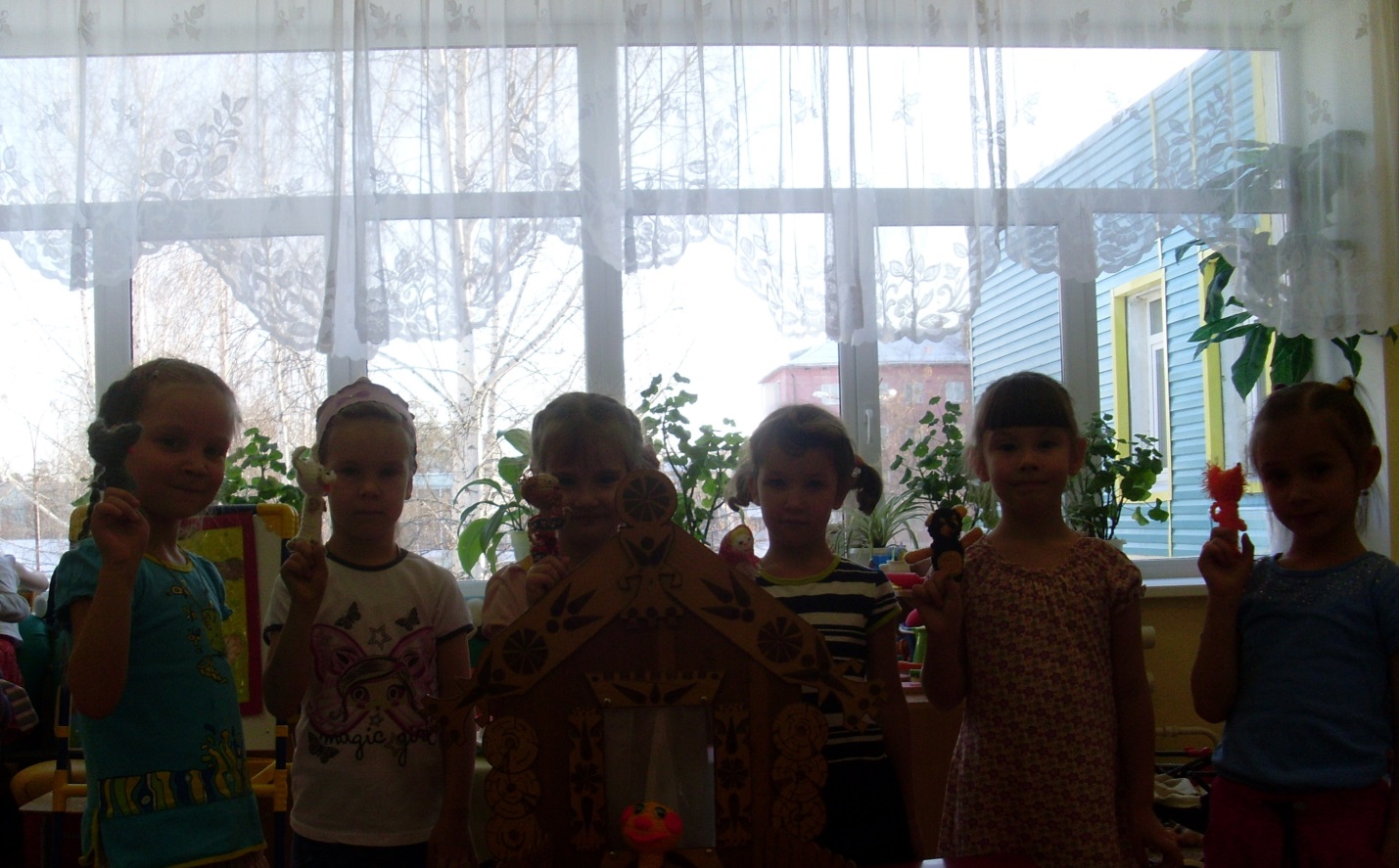 День кино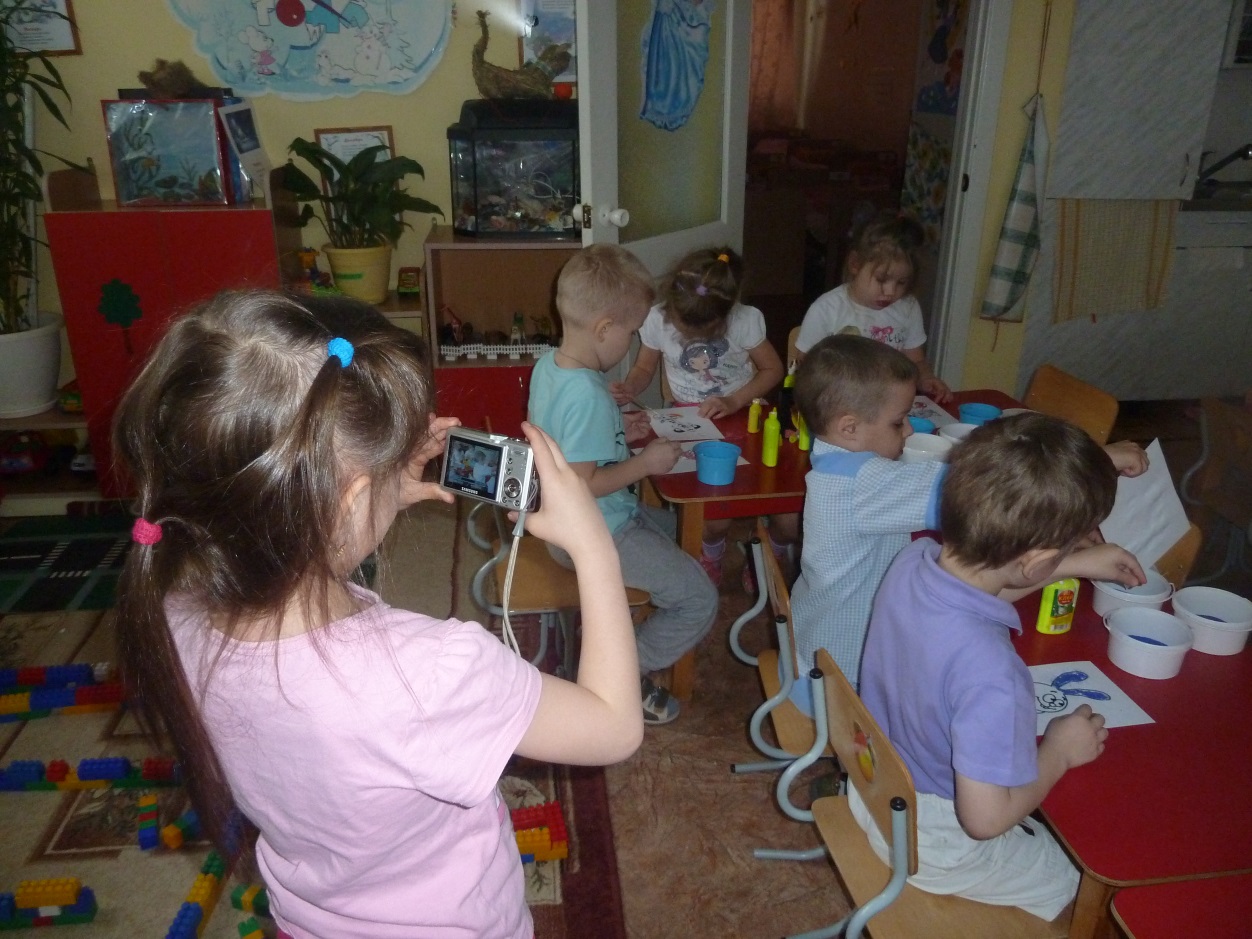 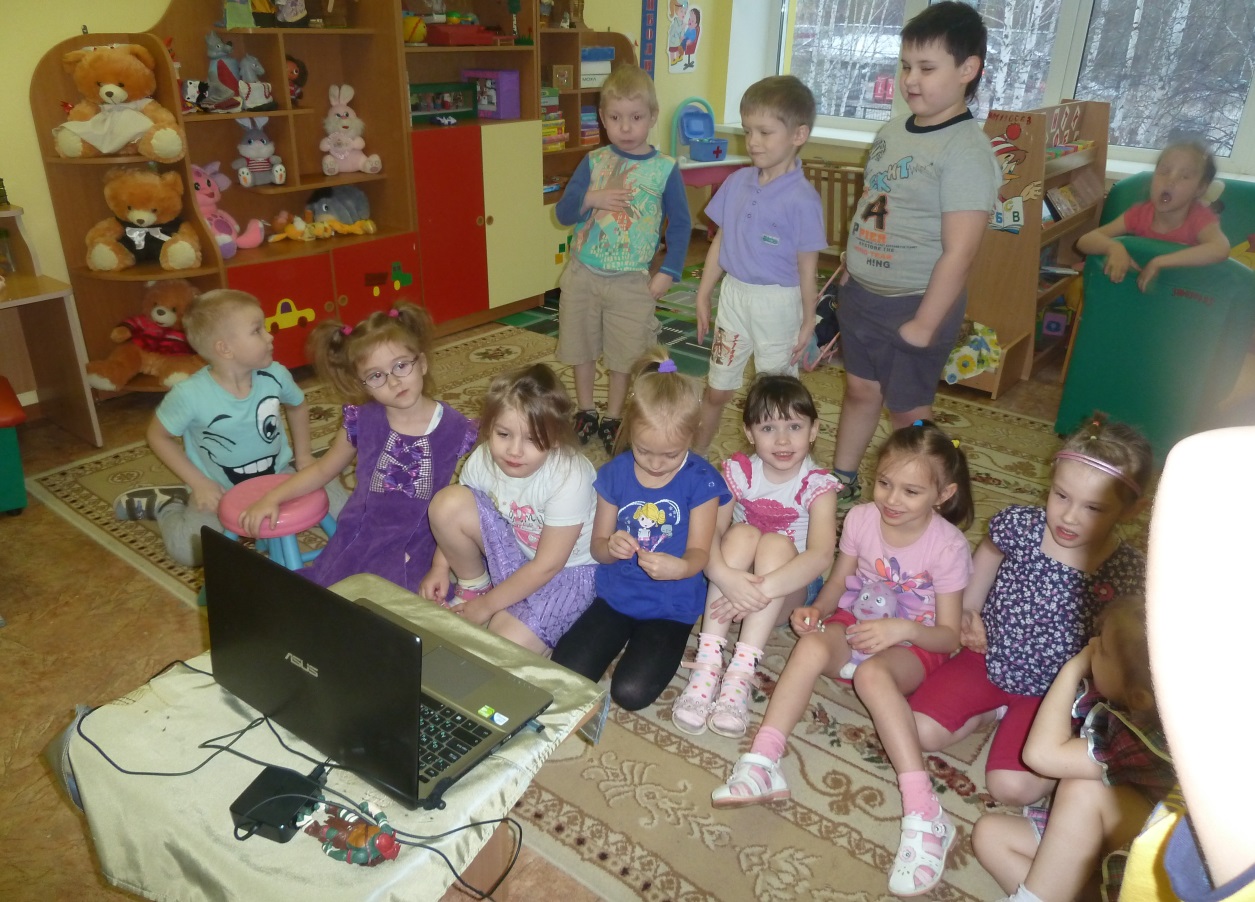 День мультипликации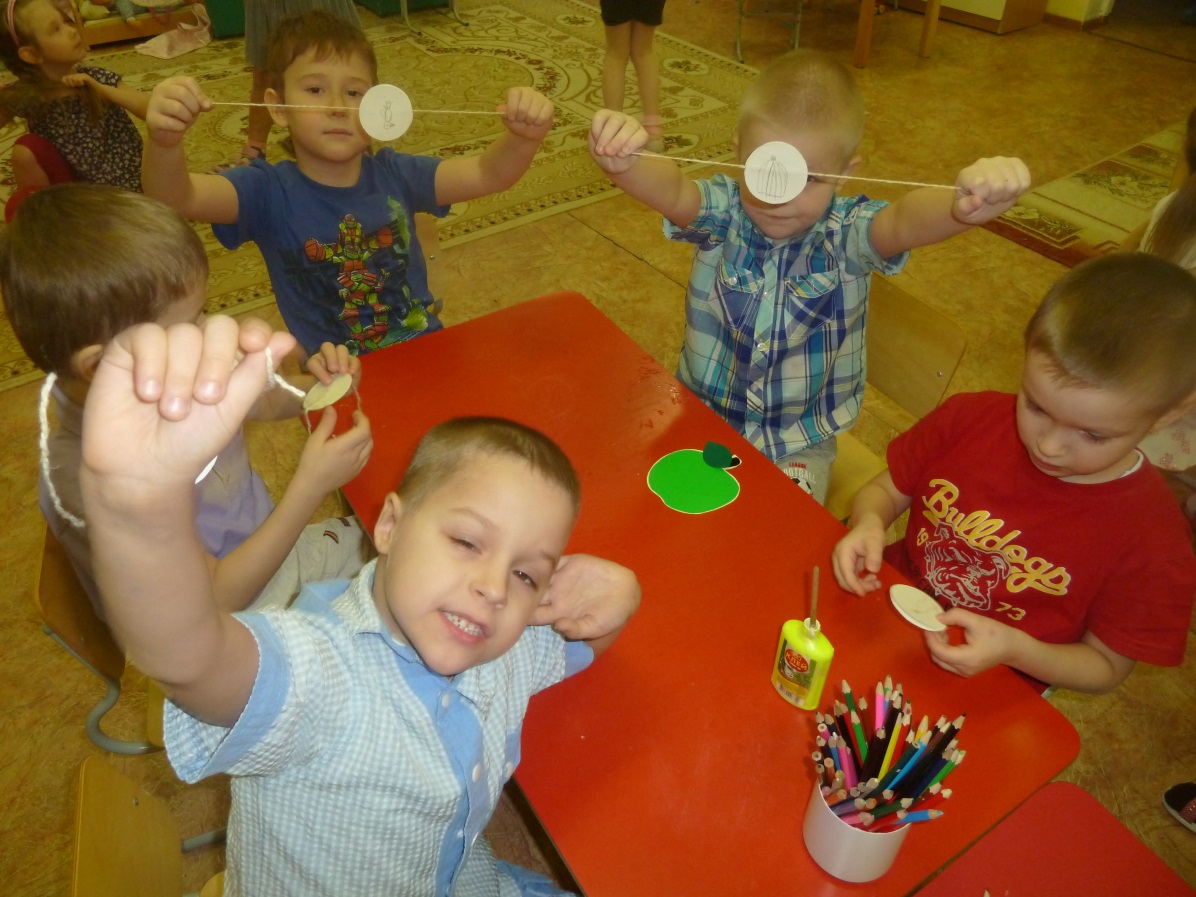 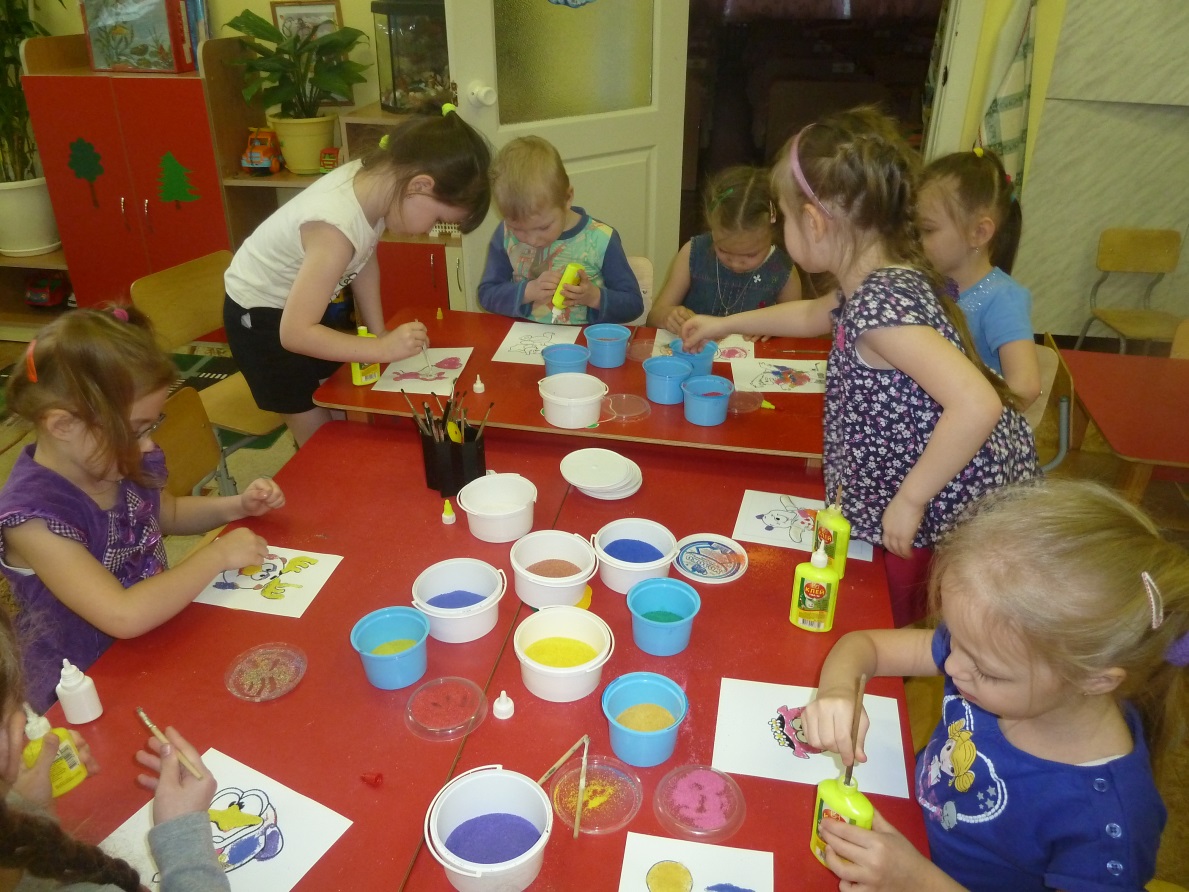 День посадки елей№ТемаЦелиФорма работы с детьмиДата проведения1День театра(Приложение2)формирование знаний об истории театра и его видах.Знакомство детей с историей театра, виды театрального искусства. Просмотр слайдов. Рассматривание афиш и иллюстраций театра. Инсценировка знакомой сказки.Изготовление театральной  тумбы –афиши .23 марта2День кино
(Приложение 3)формирование знаний об истории зарождения кино и его жанрах.История кино, жанры фильмов, кинопроизводство.  Просмотр  книги  «Как делается кино?»Составление своих мини сценариев и съемка документального фильм о Детском саде. Учить самостоятельно сочинять эпизоды фильма, связывать события между собой, завершая сюжет добрым концом.Лепка мульт-героев про детский сад. Пробы снять видео-ролики .24 марта3День мультипликации(Приложение 4)формирование знаний о зарождении мультипликации и его видах.История мультипликации, виды мультфильмов (пластилиновые, рисованные, кукольные, компьютерная графика). Просмотр слайдов. Изготовление мультипликационных кукол, героев   вместе с детьми.Творческая работа – раскрашивание героев мультфильмов разноцветной манной крупой.25 марта4Выставка детских книжек- по мультипликации «Союзмультфильм»Знакомство с героями книг, которых любили родители.Поднять эмоциональный настрой и воспитание патриотического духа и уважения к отечественному кино.Рассматривание и чтение книг, раскрашивание героев на распечатанных листах, составление рассказов «Кто мне больше симпатизирует и почему?»26марта5Посадка еловой аллеи «Юбиляров кино-сказок»Совместно с родителями Воспитывать чувство коллективизма ,совместно работать вместе. Закреплять знания у детей знаменитых сказочных героев и знаменитых режисеров отечественной мультипликации.Закреплять трудовые навыки в посадке деревьев.Изготовление ламинированных табличек режисеров и мульт и кино-сказочных героев., с краткой кино-биографией. (совместно с родтелями)Посадка елей и установка табличек около елочки.27 марта